CORRECTIONCONJUGAISONRécris ces phrases au « présent » en utilisant le sujet proposé.Il va à l’école en courant.  Ils vont à l’école en courant.Nous avons de la chance.  Tu as de la chance.Tu ressembles à ton oncle Pierre.  Vous ressemblez à votre oncle Pierre.Tu fais des grimaces.  Nous faisons des grimaces.Il est vraiment paresseux.  Ils sont vraiment paresseux.La rose commence à s’ouvrir.  Les roses commencent à s’ouvrir.Vous entrez sur le terrain.  J’entre sur le terrain.Elle dit la vérité.  Elles disent la vérité.Réécris le texte au « futur » en commençant par « Nous ».J’entre chez le marchand de journaux. Je salue le vendeur. Je cherche le journal télé. Je le trouve et je regarde rapidement quelques pages. Je donne la somme exacte au vendeur puis je quitte le magasin.Nous entrerons chez le marchand de journaux. Nous saluerons le vendeur. Nous chercherons le journal télé. Nous le trouverons et nous regarderons rapidement quelques pages. Nous donnerons la somme exacte au vendeur puis nous quitterons le magasin.Ecris un texte de cinq phrases pour raconter ce que tu feras plus tard.   Quand je serai grand, j’étudierai pour de venir médecin. J’aiderai les patients à se rétablir. Je ferai tout mon possible pour qu’ils ne sentent pas de douleur. Après certaines années, je serai responsable des jeunes médecins et j’organiserai des conférences pour éveiller les gens.GRAMMAIRESouligne les adjectifs qualificatifs.Une grosse vache blanche		Un homme élégantUn grand chien féroceUne petite pièce sombreLa belle filleComplète les phrases avec un adjectif de ton choix.Les dents pointues  du loup effraient le Petit Chaperon rouge.L’orage furieux commence à éclater.À la rentrée, maman achète des vêtements multicolores.La tour Eiffel est un monument  gigantesque.Les fidèles amis viendront me visiter.Les enfants impolis  rient de leurs farces.Le haut  sommet  de la montagne est recouvert par la neige.Ecris les groupes nominaux au singulier ou au pluriel.un livre ancien  des livres anciensdes tables basses  une table basseles trous profonds  le trou profondun repas délicieux  des repas délicieuxles tapis gris  le tapis grisun cheval noir  des chevaux noirsdes oiseaux multicolores  un oiseau multicoloreORTHOGRAPHE                          Rappel de la règle                  a  avait			                               	  est  étaitPréparer la dictée sur une feuille.Hier, ma mère a préparé une tarte aux pommes. Elle a fait d’abord la pâte. Puis, elle a versé la farine et le sel dans un saladier. Elle a ajouté le beurre et l’eau. Elle a bien mélangé. Elle a coupé des pommes rouges et rondes. Elle a mis le tout dans un moule puis au four. La tarte est appétissante. À  six heures, toute la famille a goûté cette délicieuse tarte.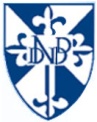 